本校101學年度第2學期高中部優良學生選舉投票暨開票活動紀錄（102.3.20）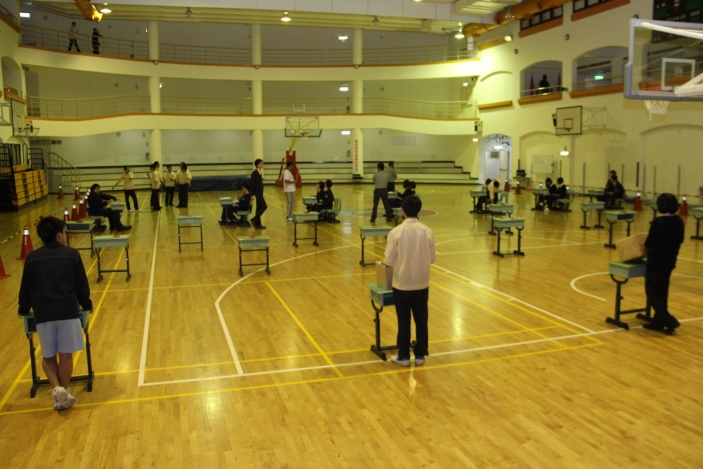 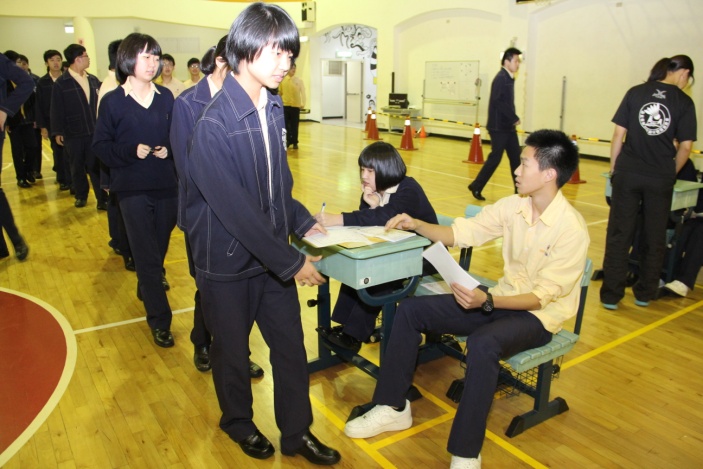 說明：101-2高中部優良學生投票會場說明：第42屆班聯會成員擔任發票員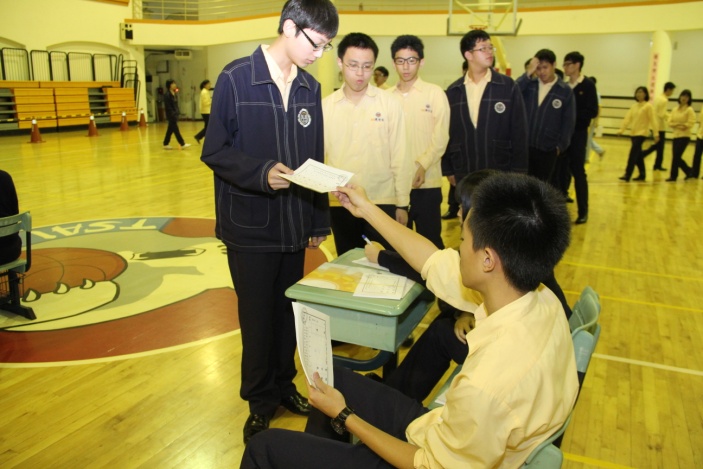 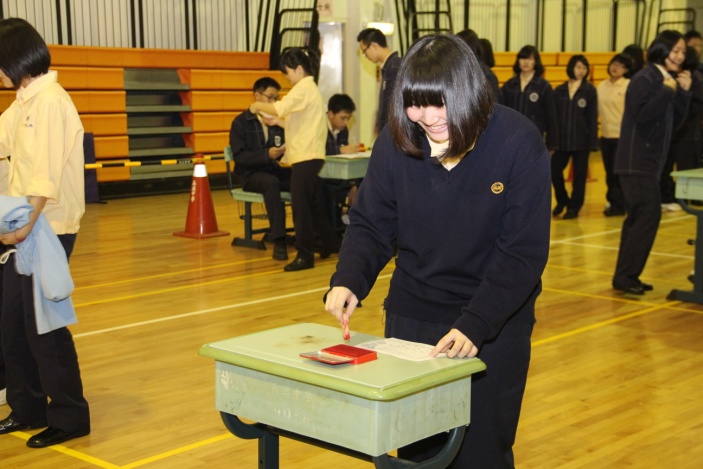 說明：第42屆班聯會成員擔任發票員說明：全體學生圈選自己心中最理想的優良學生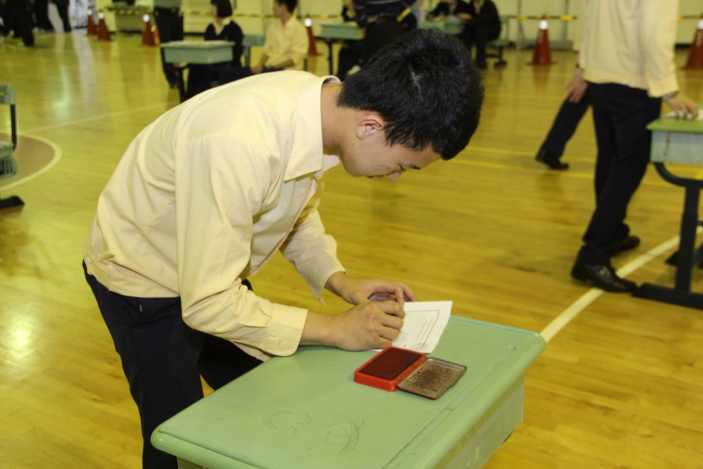 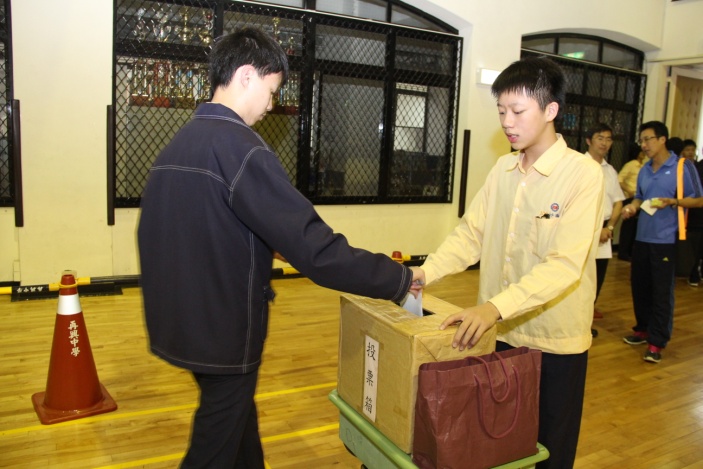 說明：全體學生圈選自己心中最理想的優良學生說明：全體學生就心中理想人選投下自己神聖的一票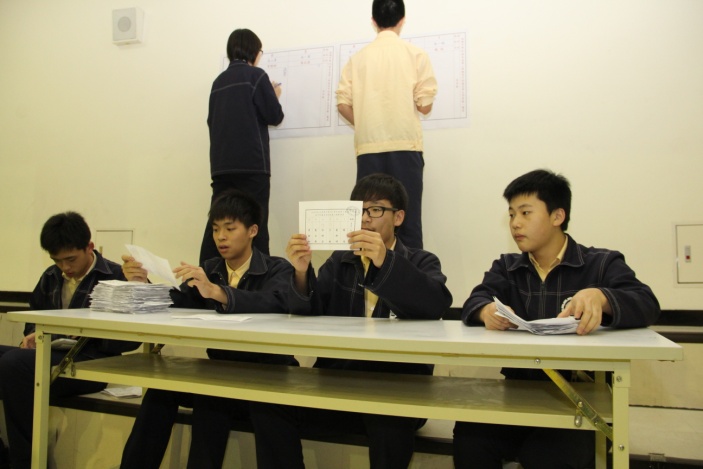 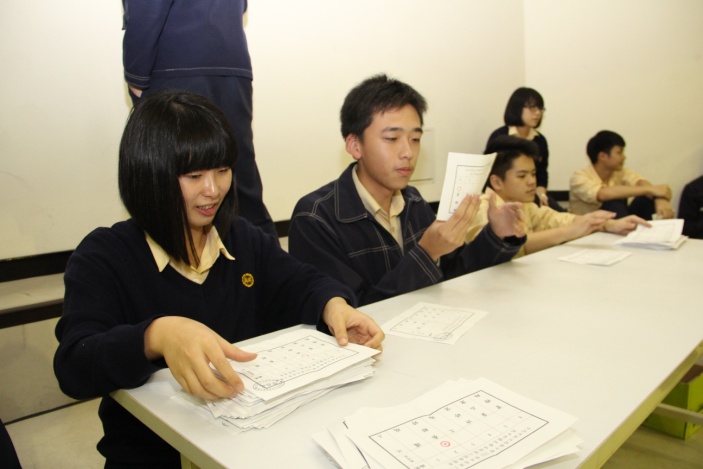 說明：101-2高中部優良學生開票會場說明：全體學生就心中理想人選投下自己神聖的一票